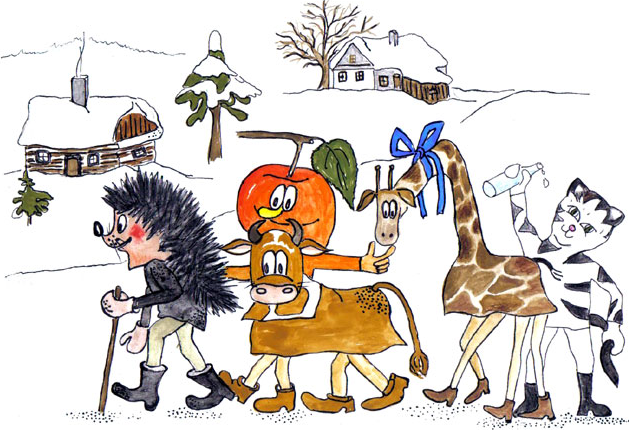 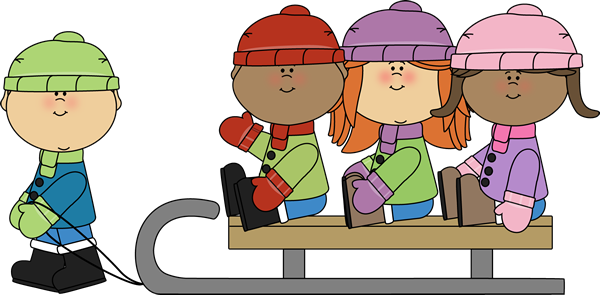 		Plán činnosti – únor 2016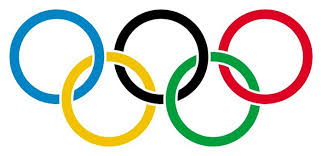 DatumČasMístoObsahPartnerVstupnéZodp.1.2.PrůběžněVe třídáchPodtéma: „Tancuj, tancuj, medvěde“Pg. pracovniceUpřesníme13,30-16,30upřesnímeLyžařský výcvikFreetime project s.r.o.Pg. Pracovnice4.2.14,00 – 17,00ZŠ PrůchodníZŠ B. NěmcovéZápis do ZŠZŠ PrůchodníZŠ B:NěmcovéJ. ZacpálkováM. Haklová9.2.10,00Průvod městemMasopustDomov DůchodcůPg.pracovnice12. 2. 10,00MŠMaškarní KarnevalPg. Pracovnice15.2. -19.2.JARNÍ PRÁZDNINY – omezený provozJ. Matlochová10. 2. 9,00MŠ„Krmítko plné pohody“- vzdělávací programEVVO centrum Jestřábí55,- KčJ. Matlochová19. 2.V průběhu dneMŠTInkasní platby – MŠTČeská spořitelna, rodičeL. Pecinová22.2.PrůběžněPodtéma: „Zvířátka v zimě“23. 2.9,30SVČ DUHAVzdělávací program „Stopy zvířat“SVČ DUHAPg.pracovnice24.27,06 – 9:0011,30 – 16,00MŠTPlatby v hotovosti – březen 2016Zák. zástupciL. Pecinová25.2.7,06 – 9,0011,30 – 16,00MŠDPlatby v hotovosti – březen 2016Zák. zástupciL. PecinováUpřesníme DopoledneZahrada MŠ – dle sněh. podmínekZimní olympiádaPg.pracovniceUpřesníme10,00„Vila Chicago“Exkurze do kadeřnictvíA.Obzinová29. 2.- 4. 3.8,00 – 13,00Ve třídě VčeličekPraktikantka Mgr. Tereza ZahradníkováJ. Zacpálková